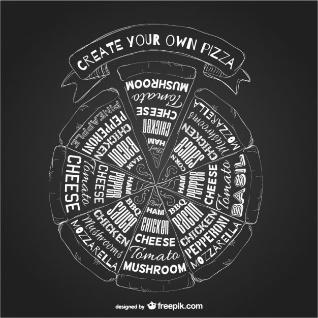 Pizza Eating Statistics Data Pounds of pepperoni consumed every year from pizza 252 million pounds Annual pizza sale revenue$32 billion Slices of pizza that are eaten each second 350 slices Total number of pizzerias in the U.S. 70,000Percent of independent pizzerias that make up all pizzerias 65%Average number of slices of pieces of pizza eaten by a person every year 46 slices Total number of pizza’s sold in the U.S. each year 3 billion Total number of pizza’s sold worldwide each year 5 billion Percent of all pizzerias that offer delivery 83%Percent of Americans who prefer thin crust pizza 61%Total number of pizzerias in the state of New York alone 9,000Percent of Americans who eat at least one piece of pizza per month 93 %